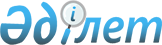 On approval of the list of severe forms of some chronic diseases
					
			Invalidated
			
			Unofficial translation
		
					Decree of the Government of the Republic of Kazakhstan No. 1309 dated November 8, 2011. It became invalid by the Decree of the Government of the Republic of Kazakhstan dated 16.03.2022 No. 129 (effective from the date of its first official publication).
      Unofficial translation
      Footnote. It became invalid by the Decree of the Government of the Republic of Kazakhstan dated ,16.03.2022 No. 129 (effective from the date of its first official publication).


      In accordance with Subparagraph 4) of Article 68, Subparagraph 6) of Article 69 and Paragraph 4 of Article 75 of the Law of the Republic of Kazakhstan dated April 16, 1997 "On Housing Relations", the Government of the Republic of Kazakhstan hereby DECREES AS FOLLOWS:
      1. Approve the attached list of severe forms of some chronic diseases. 
      2. This Decree shall be enforced upon expiry of ten calendar days after the first official publication. List 
of severe forms of some chronic diseases
      1. Mental illness with persistent psychotic symptoms and pronounced personality changes, in which cohabitation with the suffering shall be impossible for others.
      2. Organic and post-traumatic lesions of central nervous system with persistent severe violations of the functions of limbs and functions of pelvic organs.
      3. Fecal, urinary and vaginal fistulas, bladder stoma, unnatural anus.
      4. Severe form of bronchial asthma, continuously relapsing course, with frequent attacks, complicated by respiratory failure of III degree.
      5. Severe forms of hereditary progressive neuromuscular dystrophy with loss of motor functions.
      6. Diabetes mellitus I type, severe.
					© 2012. «Institute of legislation and legal information of the Republic of Kazakhstan» of the Ministry of Justice of the Republic of Kazakhstan
				
      The Prime Minister of the Republic of Kazakhstan 

K. Massimov
Approved
by the Decree of the Government 
of the Republic of Kazakhstan 
No. 1309 dated November 8, 2011 